отдел образования администрации города ЛесосибирскаПротоколСовета управления «Формирование механизмов управления качеством образования»от        18.12. 2020 г.                                                                        №2                                                               председатель: Егорова О.Ю.секретарь: Безруких Н.В. присутствовали:       53     человекаотдел образования 5 ч.МИМЦ-5 чел.Директора ОУ:  1,2,4,5,6, 8, 9, гимназия, Лицей , управленческие команды   Заведущие ДОУ: 43,31,9,54,6,7,11,17,41,11,33,40, 1,2,34,55,42, 53, старшие воспитатели.Повестка дня:Формирование механизмов управления качеством в Красноярском крае.Представление ОУ программ повышения качества образования. Качество дошкольного образования.Слушали: Егорова О.Ю., начальник отдела образования, доложила о приоритетных задачах повышения качества образования в Красноярском крае, федеральных, краевых мониторингах качества образования; остановилась на разъяснении девяти направлений федерального мониторинга и его показателях. Выступили:По существу сообщения  замечаний и вопросов не поступило.Решение: принять к сведению информацию.2.Слушали:  Кирьянову Н.Е., заместителя директора МИМЦ, об итогах работы ОО по формированию школьных программ повышения качества образования.Выступили:Сандакова Н.В., заместитель директора МБОУ «СОШ №8», представила программу ПКО ОУ №8;Власова Л.Ю., директор МБОУ «СОШ №2», представила программу ПКО ОУ №2;Святуненко А.А., заместитель директора  МБОУ «СОШ №4», представила программу ПКО ОУ №4;Зимарева Н.А., заместитель директора  МБООУ «СОШ №5», представила программу ПКО ОУ №5;Павлова Н.О., заместитель директора  МБОУ «СОШ №6», представила программу ПКО ОУ №6;Сидорова Е.Н., заместитель директора  МБОУ «Гимназия», представила программу ПКО ОУ Гимназия.По существу сообщений  замечаний и вопросов не поступило.Слушали Бахтину М.Н., методиста МИМЦ, о повышении качества дошкольного образования, представила основные  направления концепции МКДО РФ.По существу сообщений  замечаний и вопросов не поступилоРешение:Считать удовлетворительным качество программ и организацию работы образовательных учреждений (МБОУ «СОШ №2», МБОУ «СОШ №4», МБОУ «ООШ №5», МБОУ «СОШ №6», МБОУ «СОШ №8», МБОУ «Гимназия») по направлению «Повышение качества образования» в образовательных организациях. Продолжить работу по корректировке программ повышения качества образования.Директорам образовательных организаций (ОО)изучить:методику оказания адресной методической помощи общеобразовательным организациям, имеющим низкие образовательные результаты обучающихся;условия преодоления рисков низких образовательных результатов;материалы ВКС от 17.12.20 «Формирование механизмов управления качеством образования в Красноярском крае», заместителя министра образования '“‘Красноярского края Н.В. Анохиной. Срок исполнения: январь, 2021г.Проанализировать в образовательной организации состояние вопросов по направлениям федерального мониторинга управления качеством образования. Срок исполнения: январь, 2021г.Назначить ответственных в образовательной организации за разработку реализации задач, направлений федерального мониторинга управления качеством образования. Срок исполнения: до 15.01.2021гПроанализировать квалификацию педагогических работников в части 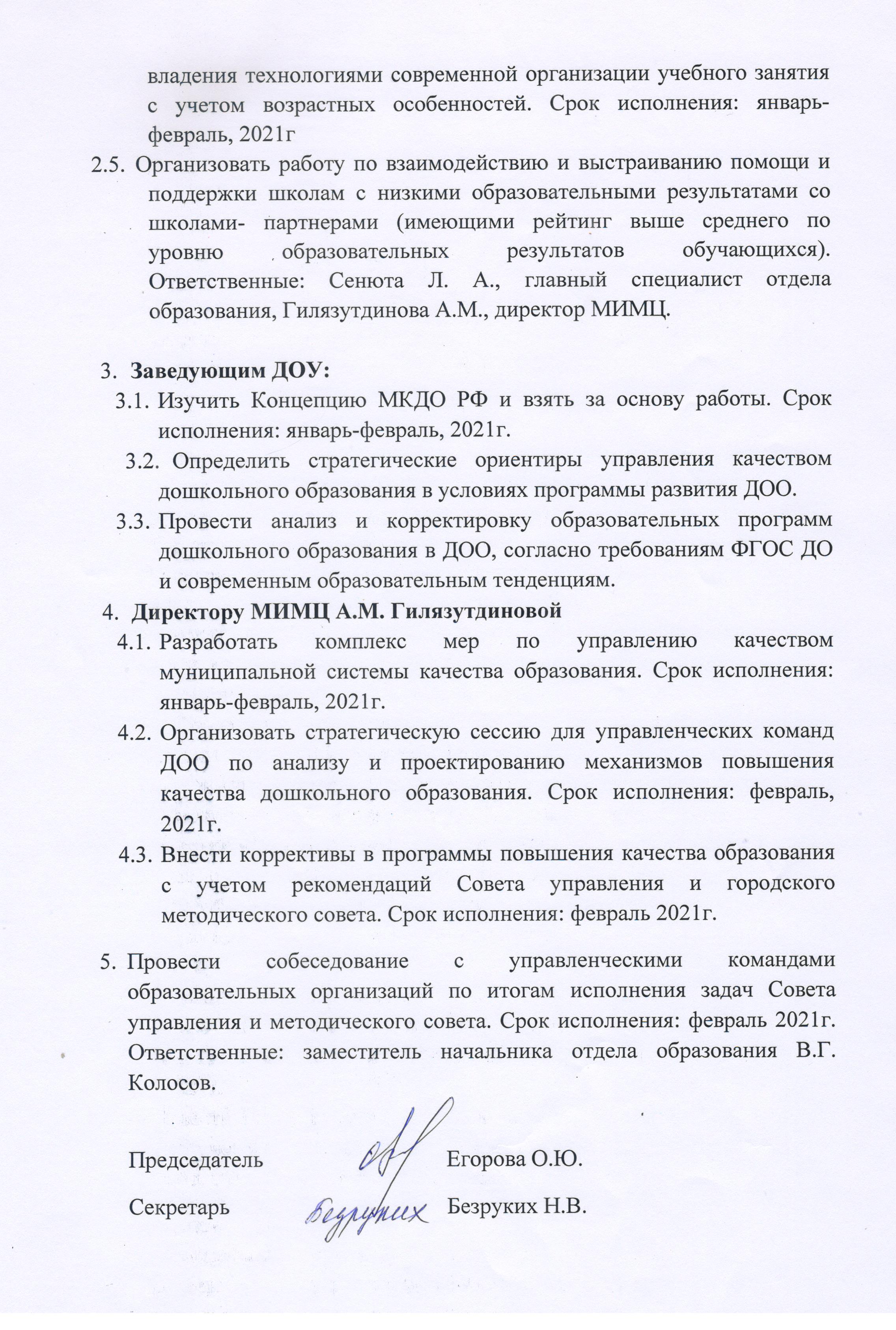 